Жимбуева 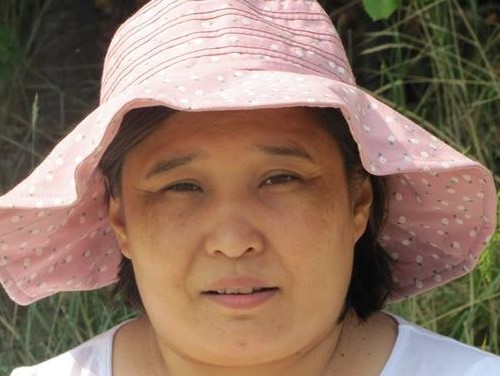 Ирина Владимировна 1975 г.р. (42 года)Республика Бурятия,  г. Улан-Удэ7 августа 2017 г. рано утром ушла из дома в Улан-Удэ и не вернуласьПриметы: рост 162, плотного телосложения, волосы темные с проседью, короткая стрижка, глаза карие. Одежда: футболка фиолетового цвета с блестящей надписью на груди, юбка коричневая вельветовая, закрытые мягкие туфли фиолетовые с блестками на низком каблуке.Просим сообщать любую информацию по телефону горячей линии: 8 (800) 700 54 52 или 112телефоны в Улан-Удэ:   8 902 168 25208 914 053 2543 ;    8 908 663 0643НУЖДАЕТСЯ В МЕДИЦИНСКОЙ ПОМОЩИМОЖЕТ НАХОДИТЬСЯ В ВАШЕМ РЕГИОНЕПОМОГИТЕ НАЙТИ ЧЕЛОВЕКА   НУЖНА ПОМОЩЬ ДОБРОВОЛЬЦЕВ